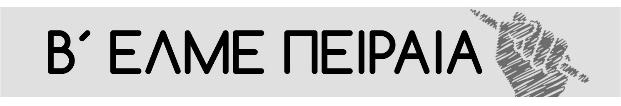 ΣΧΟΛΕΙΑ ΚΟΡΥΔΑΛΛΟΥΣολωμού 2-4, 181-22Τηλ.: 2104967670, Fax: 2104942545http://b-elme-peiraia.mysch.grbelmepeiraia.news@gmail.combelmepeiraia@yahoo.grΕπίθεση στα ΕΠΑΛ Μέρες του 2013 ζει πάλι ο εκπαιδευτικός κόσμος. Χωρίς καμία πρόταση για περαιτέρω ενίσχυση των ΕΠΑΛ, η κυβέρνηση επείγεται εν μέσω πανδημίας να καταφέρει καίριο πλήγμα για τους μαθητές και εκπαιδευτικούς των ΕΠΑΛ. Με το άρθρο 51 του ν/σ για την παιδεία που κατέθεσε η κυβέρνηση θεσμοθετείται «μέγιστο όριο ηλικίας για την εγγραφή στα ημερήσια επαγγελματικά λύκεια τα δεκαεπτά (17) έτη», αποσκοπώντας «στη σταδιακή αποσυμφόρηση, από σκοπιάς μαθητικού δυναμικού..» (αιτιολογική έκθεση σελ.52).Η κυβέρνηση αντί να διορίζει καθηγητές, αποκλείει μαθητές 18 χρονών και άνω και διώχνει και τους 17άρηδες που δεν θα  βρίσκουν πλέον να φοιτήσουν στην ειδικότητα που επιθυμούν με αποτέλεσμα: να αποκλείει από τη φοίτηση το 48% των μαθητών των ημερησίων ΕΠΑΛ πανελλαδικά και στον Πειραιά αποκλείει το 51,6% των μαθητών των ημερησίων ΕΠΑΛ.να καταργεί – κλείνει όλα τα ημερήσια Απογευματινά ΕΠΑΛ. Ειδικά στον Πειραιά καταργεί το ιστορικό τεχνικό επαγγελματικό σχολείο του Ζαννείου. Το Ημερήσιο Απογευματινό  Ζάννειο ΕΠΑΛ Πειραιά.να καταργεί τομείς και ειδικότητες σε όλα τα ημερήσια πρωινά ΕΠΑΛνα επαναφέρει σε μεγαλύτερη έκταση τις συνθήκες 2013 (Αρβανιτόπουλου – Μητσοτάκη), καθώς η τεχνητή μείωση του μαθητικού πληθυσμού θα επιφέρει και συρρίκνωση του καθηγητικού δυναμικού (νέες διαθεσιμότητες).να στρέφει  τους μαθητές στα ΚΕΚ και ιδιωτικά ΙΕΚ.ΠΟΣΟΣΤΑ ΜΑΘΗΤΩΝ  ΗΜΕΡΗΣΙΩΝ ΕΠΑΛ  των μαθητών γεννηθέντων μέχρι και 2002"ΣΠΑΜΕ" ΤΗ ΣΙΩΠΗ των ΜΜΕ.  ΑΠΟΤΡΕΠΟΥΜΕ ΤΟΥΣ ΑΠΟΚΛΕΙΣΜΟΥΣ ΜΑΘΗΤΩΝΝΑ ΜΗΝ ΚΑΤΑΤΕΘΕΙ ΤΟ Ν/Σ – ΕΚΤΡΩΜΑΓΙΑ ΤΟ Δ.Σ. ΤΗΣ Β΄ ΕΛΜΕ ΠΕΙΡΑΙΑ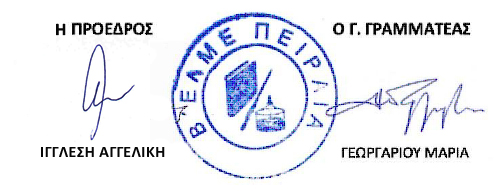 Κορυδαλλός, 27/04/2020
             Αρ. Πρωτ: 14 Προς:  Σχολεία Β΄ ΕΛΜΕ Πειραιά α/αΣχολείαΠοσοστά μαθητών που θέλουν να ΑΠΟΚΛΕΙΣΟΥΝ %1ΖΑΝΝΕΙΟ ΕΠΑΛ ΠΕΙΡΑΙΑ Ημερήσιο Απογευματινό96,72 %2ΕΠΑΛ Αίγινας42,17 %3ΕΠΑΛ Γαλατά55,04 %41ο ΕΠΑΛ Σαλαμίνας46,91 %5ΕΠΑΛ Κορυδαλλού42,06 %6ΕΠΑΛ Κερατσινίου46,39 %71ο ΕΠΑΛ Νίκαιας51,68 %8ΕΠΑΛ Περάματος53,35 %9ΕΠΑΛ Ρέντη52,85 %101ο ΕΠΑΛ Δραπετσώνας52,47 %113ο ΕΠΑΛ Πειραιά46,91 %124ο ΕΠΑΛ Πειραιά47,58 %139ο ΕΠΑΛ Πειραιά43,7 %141ο ΕΠΑΛ Πειραιά64,82 %ΣΥΝΟΛΟ ΜΑΘΗΤΩΝ ΕΠΑΛ 51,6 %